Le clafoutis aux pêches (septembre 2018)Ingrédients:Une grosse boîte de pêches au sirop (ou des pêches fraîches)100g de farine150g de sucre3 oeufs250ml de lait demi-écrémé2 sachets de sucre vanilléPréparation:Préchauffez votre four à 180°cBattre le sucre et les oeufsAjoutez la farine puis le laitBeurrez et farinez un plat à tarteDéposez les demi-pêches sur le plat à tarte (côté bombé sur le haut)Versez la préparation sur les pêchesSaupoudrez de sucre vanilléEnfournez pendant 30 à 40min selon votre fourRéservez au frais en attendant la dégustation                                                                                                        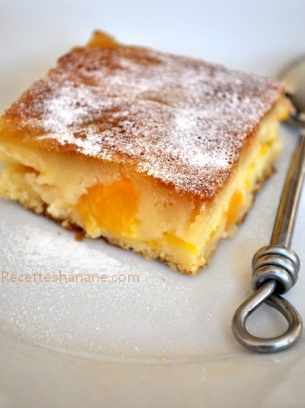 